Publicado en Donostia el 30/03/2020 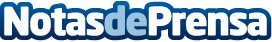 JMBGRUPO se une al grupo de Empresarios que Ayudan a los Servicios Públicos y Cuerpos de Seguridad del EstadoDesinfección gratuita para Ambulancias, Policías, Taxis, Bomberos y otros Servicios PúblicosDatos de contacto:JMBGRUPO607400483Nota de prensa publicada en: https://www.notasdeprensa.es/jmbgrupo-se-une-al-grupo-de-empresarios-que Categorias: Medicina Automovilismo País Vasco Solidaridad y cooperación Industria Automotriz Servicios médicos http://www.notasdeprensa.es